Red Rose Senior Secondary School                                                 Worksheet 8 For Class Prep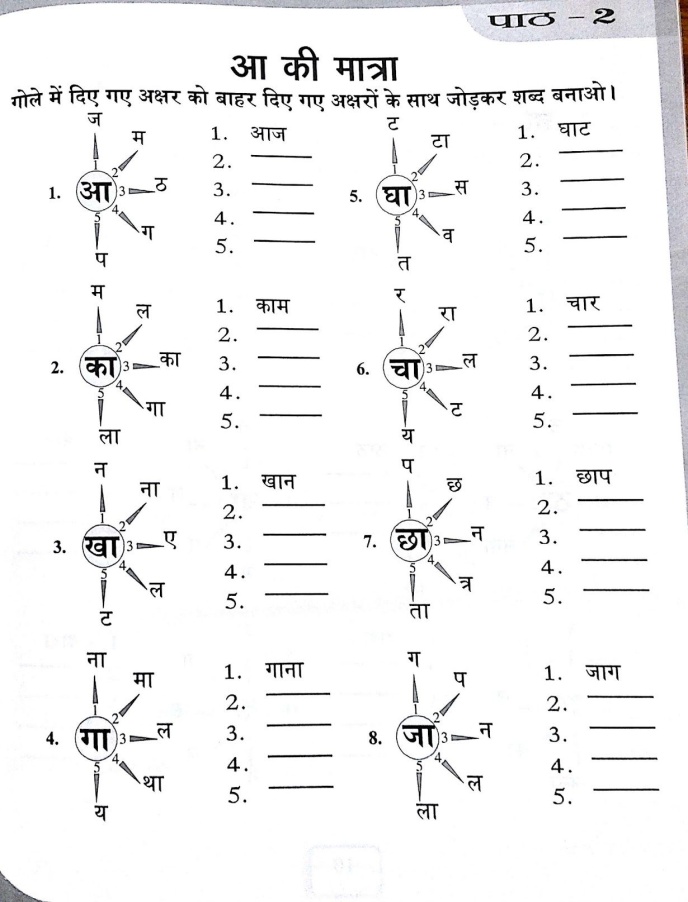 